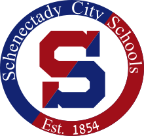 Note:  A progress monitoring report must be completed separately for each target behavior addressed by this student’s plan.FIRST TARGET BEHAVIOR NAME:Operational Definition:Visual Data Summary of Progress Monitoring Data:Team Action Plan after Reflection on Progress Monitoring Data      Discontinue Plan.  Student has consistently demonstrated the desired long-term behavior(s) for at least twelve weeks.      Continue plan as is.  Target behavior has decreased and student has begun to engage in the desired long-term behavior but has not achieved consistency in demonstrating the desired long-term behaviors.        Address factors below via plan revision(s) to improve effectiveness.  Target behavior remains steady on average/ Replacement behavior is seen infrequently, if at all.  Team suspects the following factors to be at play:     Student has inconsistent attendance     Interventions have not been delivered consistently for four consecutive school weeks     Student has not been motivated by intervention     Some interventions do not match suspected function     Function of behavior is in question     Barriers to school-home communication/ collaboration have interfered with plan effectivenessAdditional Notes:Document Type Development DateReview / Revision Date ISP    BIPStudent Name (and ID):Parent/ Guardian(s):Parent/ Guardian(s):Date of Birth (and Age):Primary Phone Number:Primary Phone Number:Teacher:Date FBA was completed:Date FBA was completed:School:Date FBA was completed:Date FBA was completed:Grade:Special Education Program:FBA/ BIP Team MembersFBA/ BIP Team MembersFBA/ BIP Team MembersFBA/ BIP Team MembersFBA/ BIP Team MembersDates of Involvement & Meeting AttendanceNameNameTitle/ Relationship to StudentTitle/ Relationship to StudentParent/ Legal GuardianParent/ Legal GuardianStudentStudentPrincipal/ AdministratorPrincipal/ AdministratorSpecial Education TeacherSpecial Education TeacherClassroom TeacherClassroom TeacherSchool Social WorkerSchool Social WorkerSchool PsychologistSchool PsychologistSchool CounselorSchool CounselorBehavioral Health ConsultantBehavioral Health Consultant